ОСНОВНЫЕ ПРИЗНАКИ КРИЗИСА 3-Х ЛЕТ:Упрямство. Высказав какое-либо желание или мысль, малыш будет стоять на своем до последнего, причем, даже если это самое желание у него уже давно пропало. Таким образом кроха хочет понять, что с его мнением считаются.Негативизм. Под этим термином подразумевается стремление ребенка противоречить и делать все не так, как ему говорят. Таким образом, ребенок поступает вовсе не потому, что этого ему хочется – так он пытается защитить свое «Я».Стремление к самостоятельности. Ребенок стремится все делать и решать только сам. На первый взгляд это неплохо, однако возрастные кризисы у детей в три года делают эту черту чрезмерной, неадекватной их возможностям. Поэтому такую самостоятельность правильней назвать скорее своеволием.Обесценивание. Все, что некогда ребенку было дорого или интересно, может потерять для него всякое значение. Причем, это касается не только вещей или любимых занятий, измениться может поведение и даже отношение к близким. Нередко дети начинают обзываться или ругаться.Деспотичность. Ребенок указывает окружающим, что те должны делать или как себя вести и требует, чтобы ему подчинялись.                      ***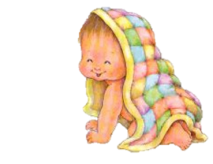 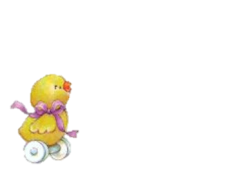 На свет явился ваш малыш.Он был как ангел божий. Всегда во всем послушным былИ был он всем доволен.Но что случилось вдруг сейчасЕму всего три годаА он уже капризный  сталИ стал всем недоволенМы дома разговор велиК врачу его водилиВсе только руки развелиНо нас все ж удивили.Сказал нам доктор,  не тая,От нас проблемы эти.Про деток всех он рассказалПро лучших всех на свете-Всё дело в том, что года в три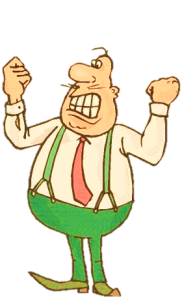 С ребенком станет трудноОн станет мстительным внутриИ станет очень нудным.Упрямство будет бить ключом,Строптивость,  своеволие.Он будет плакать и нудитьИ требовать дозволие.-И что же делать .как нам бытьСкажите доктор прямоРебёнка бить ремнём всегда?Но в сердце будет рана!......-Ребёнка бить? Увы, у насДля многих будет выходПопробуйте понять егоПотянется к вам кроха.Захочет вас упрямством взятьА вы в ответ- пожалуйста. 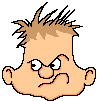 Тебе так хочется играть.Играть вам разрешается.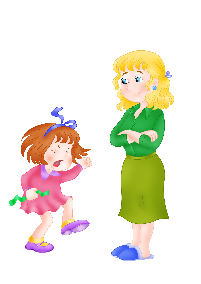 Подать захочет негатив. И с вами будет спорить.А вы ему мол делай такЧтоб был ты всем доволен.Ребёнок вдруг строптивым стал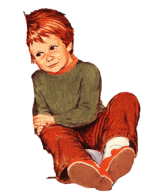 Не слышит и не видит. Проси ребёнка поиграть-Забудет все обиды.Самостоятельность вдруг в нёмПроснулась как ни странно. 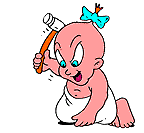 Порадуйтесь вы за него-Ребёнок многогранный.А если малый загрустил-Забросил все игрушки.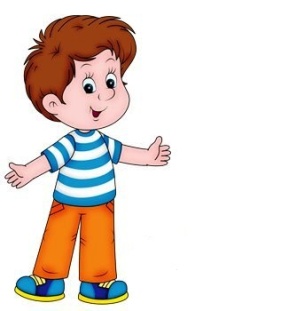 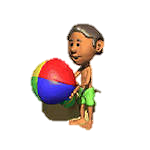 Он сам себя не оценил, Но вы же не старушки.За ручки малого бериВеди его в спортшколуНу в крайний случай на балетИли в бассейн на поло.Ах! Что такое –деспотизм в ребёнке проявлялся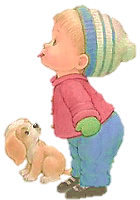 С соседским мальчиком опять наш ангелок подрался.Забрал игрушки все свои, и ото всех их прячет.Любовь свою ты покажи, пусть даже он поплачет.Ну вот  опять он бунт-войну всем сразу объявляет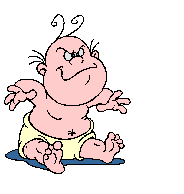 На всё протест, везде конфликт. И это забавляет.Вот тут потвёрже надо быть, и дать понять кто главныйТы правоту свою держи и будет очень славно.Что ж наставления для вас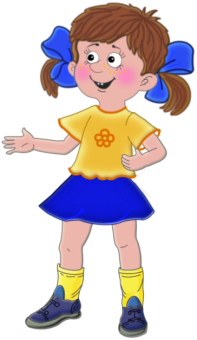 Я все сейчас поведал. Будь мудрым друг и «семизвездие»Пройдёте вы  с победой.МАДОУ  ДС № 59 «Золотой петушок»Кризис 3 – х лет и как его преодолеть. Советы родителям.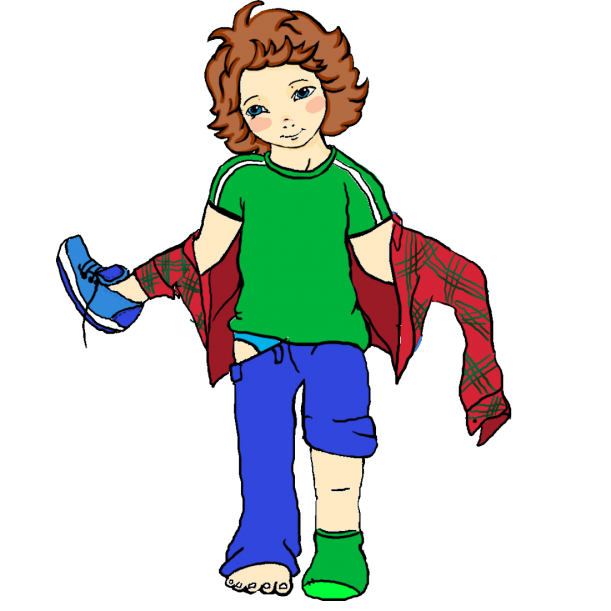 Подготовила: воспитатель группы № 2 «Золотая рыбка» Жванько Дарья Николаевна2019.г